Starostwo Powiatowe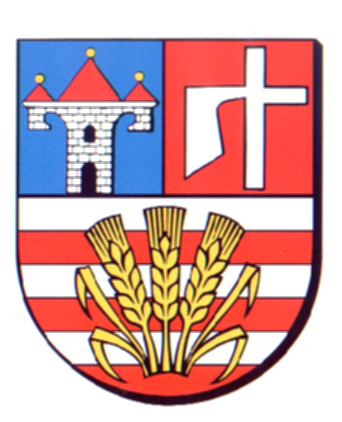 w OpatowieWydział Zarządzania Kryzysowegoul. Sienkiewicza 17, 27-500 Opatów tel./fax 15 868 47 01, 607 350 396, e-mail: pzk@opatow.plOSTRZEŻENIE METEOROLOGICZNEOpatów, dnia 02.06.2023 r.Opracował: WZKK.WOSTRZEŻENIE METEOROLOGICZNE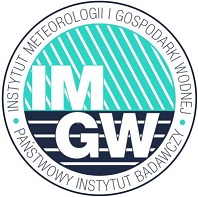 OSTRZEŻENIE Nr 44
Zjawisko: PrzymrozkiStopień zagrożenia: 1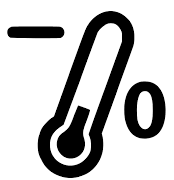 Biuro:IMGW-PIB Biuro Prognoz Meteorologicznych w KrakowieObszar: województwo świętokrzyskie – powiat opatowskiWażność:  Od: 03-06-2023 godz. 01:00Do: 03-06-2023 godz. 06:00Przebieg:Lokalnie prognozowany jest spadek temperatury powietrza do około 2°C, przy gruncie do -3°C.Prawdopodobieństwo:80 %Uwagi:Brak.Czas wydania:02-06-2023 godz. 10:51